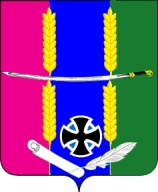 Совет Васюринского сельского поселения Динского района Краснодарского края4 созываРЕШЕНИЕ от 28 июля 2023 года                                                                                      № 231станица ВасюринскаяОб утверждении положения о порядке установления льготной арендной платы в отношении неиспользуемых объектовкультурного наследия, находящихся в неудовлетворительномсостоянии, относящихся к муниципальной собственности Васюринского сельского поселенияВ соответствии с Федеральными законами от 25 июня 2002 № 73-ФЗ «Об объектах культурного наследия (памятниках истории и культуры) народов Российской Федерации», Федеральным законом от 06 октября 2003 № 131-ФЗ «Об общих принципах организации местного самоуправления в Российской Федерации», на основании Устава Васюринского сельского поселения, решения Совета Васюринского сельского поселения от 21 ноября 2019 № 17 «Об утверждении положения о порядке управления и распоряжения объектами муниципальной собственности Васюринского сельского поселения», Совет Васюринского сельского поселения, р е ш и л:1. Утвердить Положение о порядке установления льготной арендной платы в отношении неиспользуемых объектов культурного наследия, находящихся в неудовлетворительном состоянии, относящихся к муниципальной собственности Васюринского сельского поселения (прилагается).2. Администрации Васюринского сельского поселения (Бутенко) обнародовать настоящее решение и разместить на официальном сайте Васюринского сельского поселения в информационно-телекоммуникационной сети «Интернет» www.vasyurinskaya.ru.3. Контроль за выполнением настоящего решения возложить на комиссию по вопросам собственности, землепользования и землеустройства (Комарова).4. Настоящее решение вступает в силу после его официального обнародования.Председатель СоветаВасюринского сельского поселения                                                И.В. МитякинаИсполняющий обязанности главыВасюринского сельского поселения					С.И. БутенкоПРИЛОЖЕНИЕк решению Совета Васюринскогосельского поселения Динского района  от 28.07.2023№ 231Положениео порядке установления льготной арендной платы в отношении неиспользуемых объектов культурного наследия, находящихся в неудовлетворительном состоянии, относящихся к муниципальной собственности Васюринского сельского поселенияНастоящее Положение о порядке установления льготной арендной платы в отношении неиспользуемых объектов культурного наследия, находящихся в неудовлетворительном состоянии, относящихся к муниципальной собственности Васюринского сельского поселения (далее - объект культурного наследия).Настоящее Положение разработан в целях создания условий для вовлечения в гражданский оборот объектов культурного наследия, находящихся в неудовлетворительном состоянии, в целях обеспечения сохранения указанных объектов путем установления льготной арендной платы на условиях, предусмотренных настоящим Положением.Действие настоящее Положение распространяется на объекты культурного наследия, соответствующие критериям, установленным постановлением Правительства Российской Федерации от 29 июня 2015 года № 646 «Об утверждении критериев отнесения объектов культурного наследия, включенных в единый государственный реестр объектов культурного наследия (памятников истории и культуры) народов Российской Федерации, к объектам культурного наследия, находящимся в неудовлетворительном состоянии», которые относятся к муниципальному имуществу Васюринского сельского поселения, и на основании актов регионального органа охраны объектов культурного наследия отнесены к объектам культурного наследия, находящимся в неудовлетворительном состоянии.Решение об установлении льготной арендной платы принимается органом местного самоуправления, который является арендодателем по договору аренды объекта культурного наследия (далее - арендодатель).Объекты культурного наследия, находящиеся в неудовлетворительном состоянии, относящиеся к муниципальной собственности Васюринского сельского поселения, предоставляются в аренду по результатам проведения аукциона на право заключения договора аренды, проводимого в соответствии с требованиями гражданского, антимонопольного законодательства.Льготная арендная плата устанавливается в отношении объекта культурного наследия, находящегося в неудовлетворительном состоянии, относящегося к муниципальной собственности Васюринского сельского поселения при условии принятия на себя арендатором следующих обязательств:1) провести работы по сохранению объекта культурного наследия, находящегося в неудовлетворительном состоянии, в соответствии с охранным обязательством, предусмотренным статьей 47.6 Федерального закона от 25 июня 2002 г. № 73-ФЗ «Об объектах культурного наследия (памятниках истории и культуры) народов Российской Федерации», в срок, не превышающий _________лет со дня передачи указанного объекта культурного наследия в аренду, включая срок подготовки и согласования проектной документации по сохранению объекта культурного наследия, не превышающий __________ лет со дня передачи его в аренду; 2) не сдавать арендованное имущество в субаренду (поднаем) и не предоставлять арендованное имущество в безвозмездное пользование до полного исполнения обязанности, предусмотренной подпунктом 1 настоящего пункта, утверждения отчетной документации о выполненных работах и получения арендатором акта приемки выполненных работ по сохранению объекта культурного наследия, находящегося в неудовлетворительном состоянии,3) арендатор отказывается требовать возмещения стоимости неотделимых улучшений, произведенных арендатором.6. Льготная арендная плата в отношении объекта культурного наследия, относящегося к муниципальной собственности Васюринского сельского поселения, устанавливается со дня заключения договора аренды объекта культурного наследия, находящегося в неудовлетворительном состоянии, по результатам проведения аукциона на право заключения такого договора.7.Установленный размер льготной арендной платы увеличению до окончания срока действия договора аренды объекта культурного наследия, находящегося в неудовлетворительном состоянии, не подлежит. 8. Срок действия льготной арендной платы ограничивается сроком действия договора аренды. 9. Основаниями для отказа в установлении льготной арендной платы являются: 1) наличие у арендатора задолженности по внесению арендной платы в отношении другого объекта культурного наследия, в том числе объекта культурного наследия, не находящегося в неудовлетворительном состоянии, за два и более периода внесения арендной платы, которые предусмотрены договором аренды; 2) наличие у арендатора задолженности по обязательным платежам в бюджет муниципального образования,3) проведение работ по сохранению объекта культурного наследия явилось следствием несоблюдения арендатором охранных обязательств.Исполняющий обязанности главыВасюринского сельского поселения					С.И. Бутенко